愛知学泉大学・愛知学泉短期大学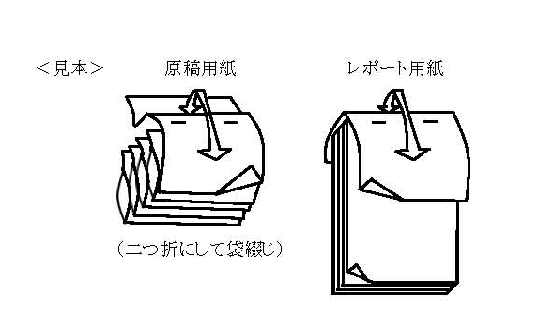 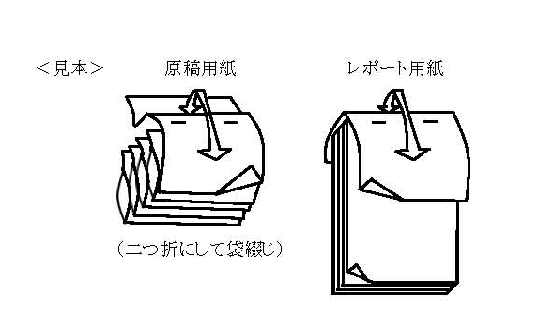 【提出方法】　1．ボールペンまたはペンで記入してください。　2．レポートと表紙を右図のようにホッチキスで止めて提出してください。　３．太枠内を記入してください。山折り　　　　　　　　　←ホッチキスで止める→　　　　　　提出日：令和　　　年　　　月　　　日令和　 　年度　前期 ・ 後期　レポート提出（表紙）　※該当の学科・専攻を○で囲む。	きりとりせんレポート提出済み証明（本人控）1．提出締切日・時間後は一切受け付けません。2．成績評価が出るまでは大切に保管すること。※該当の学科・専攻を○で囲む。科目名担当教員名採点科目名担当教員名ﾚﾎﾟｰﾄ課題提出締め切り　令和　　　　年　　　　月　　　　日　(   )　　　 　時　まで　令和　　　　年　　　　月　　　　日　(   )　　　 　時　まで　令和　　　　年　　　　月　　　　日　(   )　　　 　時　まで管理栄養士　・　家　政　（ライフスタイル）　・　こどもの生活　食物栄養学科　・　幼児教育学科　・　生活デザイン総合学科管理栄養士　・　家　政　（ライフスタイル）　・　こどもの生活　食物栄養学科　・　幼児教育学科　・　生活デザイン総合学科管理栄養士　・　家　政　（ライフスタイル）　・　こどもの生活　食物栄養学科　・　幼児教育学科　・　生活デザイン総合学科管理栄養士　・　家　政　（ライフスタイル）　・　こどもの生活　食物栄養学科　・　幼児教育学科　・　生活デザイン総合学科学年・ｸﾗｽ年　　　クラス学籍番号氏　名科目名担当教員名管理栄養士　・　家　政　（ライフスタイル）　・　こどもの生活　食物栄養学科　・　幼児教育学科　・　生活デザイン総合学科管理栄養士　・　家　政　（ライフスタイル）　・　こどもの生活　食物栄養学科　・　幼児教育学科　・　生活デザイン総合学科管理栄養士　・　家　政　（ライフスタイル）　・　こどもの生活　食物栄養学科　・　幼児教育学科　・　生活デザイン総合学科管理栄養士　・　家　政　（ライフスタイル）　・　こどもの生活　食物栄養学科　・　幼児教育学科　・　生活デザイン総合学科受付印管理栄養士　・　家　政　（ライフスタイル）　・　こどもの生活　食物栄養学科　・　幼児教育学科　・　生活デザイン総合学科管理栄養士　・　家　政　（ライフスタイル）　・　こどもの生活　食物栄養学科　・　幼児教育学科　・　生活デザイン総合学科管理栄養士　・　家　政　（ライフスタイル）　・　こどもの生活　食物栄養学科　・　幼児教育学科　・　生活デザイン総合学科管理栄養士　・　家　政　（ライフスタイル）　・　こどもの生活　食物栄養学科　・　幼児教育学科　・　生活デザイン総合学科学年・ｸﾗｽ年　　　クラス学籍番号氏　名